ČESKÝ JAZYK	 +   MATEMATIKAPondělí   23. 11. 2020 SPOLEČNÁ PRÁCE VE SKUPINÁCH NA MEET – Připravíte si: učebnici ČJ, sešit ČJučebnice M, sešit M ČJ: Téma učiva: Vyjmenovaná slova po MČJ - Učebnice strana 26/ cvičení 1- společně do sešituM: - Téma učiva: Počítání do 10000 – písemné násobeníM - Učebnice strana 38/11   PO VÝUCE NA MEETu následuje:SAMOSTATNÁ PRÁCE Z ČJ – kontrolu provedeme v úterý U26/2 DOPLNIT i/y a celé cvičení přepiš do sešituSAMOSTATNÁ PRÁCE Z M – kontrolu provedeme ve středu 18.11. U 37/ CV. 18–piš do sešitu 7km=7000m    U38/20,24,26Každé pondělí– on line hodina Vlastivědy od  11,50- 12,35 ZMĚNA ČASU !!!!!UVIDÍME SE VE STŘEDU, MĚJTE SE HEZKY 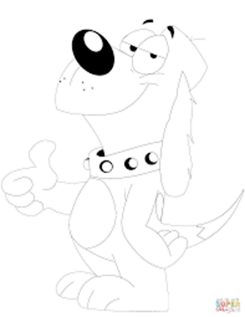 